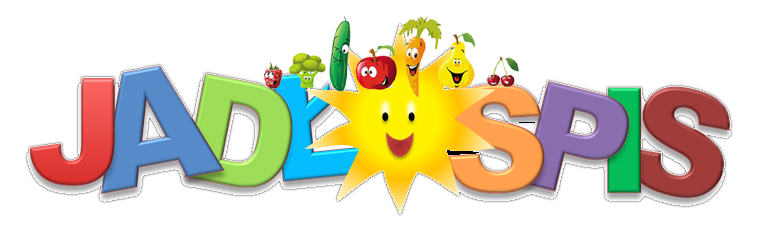 PONIEDZIAŁEK 27.11.2023 r.Zupa kalafiorowa z mięsem warzywami i koperkiem, pierogi serowez sosem truskawkowym	WTOREK 28.11.2023 r.	Szare kluski z boczkiem i kiełbasą, kapusta zasmażana, jabłkoŚRODA 29.11.2023 r.Zupa meksykańska z mięsem , płatkami, fasolką szparagową i warzywami, bananCZWARTEK 30.11.2023 r.Devolaj z masłem, ziemniaki duszone z mlekiem i cebulkąsurówka z białej kapusty 	PIĄTEK 01.12.2023 r.	    Kotlet jajeczny z ziołami i kuskusem, ziemniaki, jogurt naturalnyZ ogórkiem zielonym, mandarynkaPONIEDZIAŁEK 04.12.2023r.Zupa pomidorowa z mięsem i makaronem, kaszka manna z frużelinątruskawkowąWTOREK 05.12.2023 r.Kotlet mielony z ciapkapustą, mandarynkaŚRODA 06.12.2023 r.Zupa krupnik z mięsem i kaszą jęczmienną, pierogi ruskie z cebulkąCZWARTEK 07.12.2023 r.Potrawka z mięsem, marchewka z groszkiem, kiwiPIĄTEK 08.12.2023r.Ryba z pieca z masłem i cytryną, ziemniaki Hasselback z ziołami	surówka z białej kapusty	   ……………………        …………………….               ……………………        Pieczątka szkoły                     Podpis kucharza                            Podpis DyrektoraSMACZNEGO !